       R   SESİ    RESİMLİ   DİKTE    ÇALIŞMASI 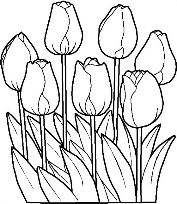 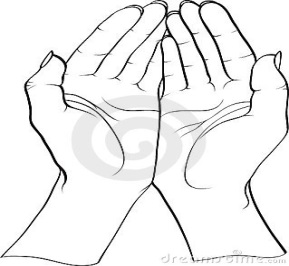 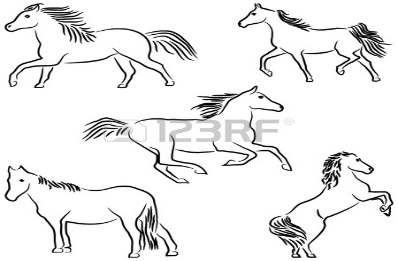 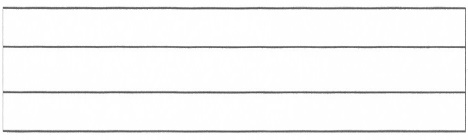 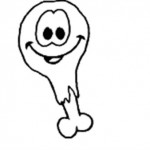 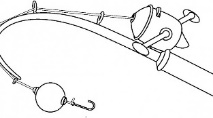 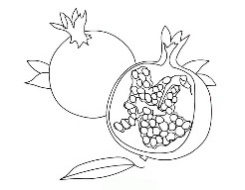 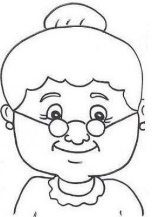 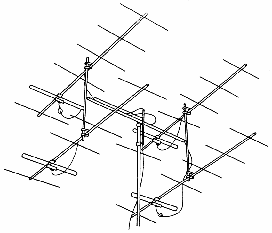 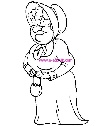 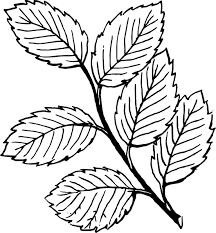 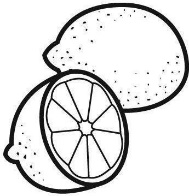 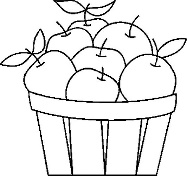 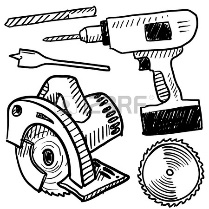 Cevap   Anahtarı  :ELLER  -   ATLAR -  LALELER  ETLER –  OLTALAR-  NARLAR ANTENLER-    NANELER-  NİNELER ALETLER  -    ELMALAR  -  LİMONLAR	